Tower of the Americas739 E. Cesar Chavez4th Floor Observation Deck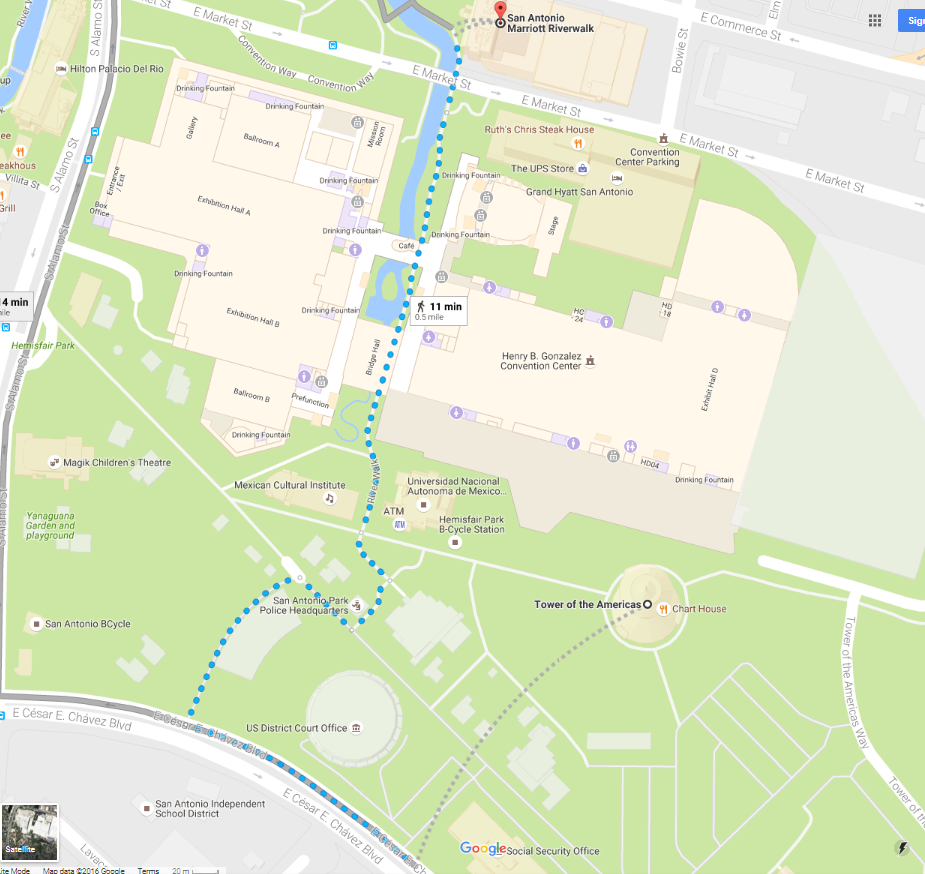 